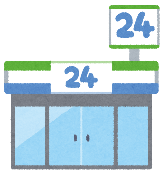 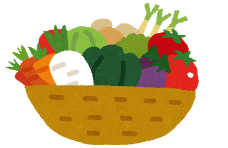 スナックでわうマフィンをします。ねぎのさとベーコンのがくせになりますよ。ごはんや、おやつにもオススメです！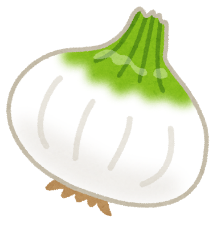 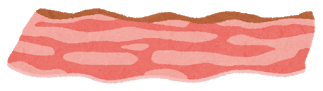 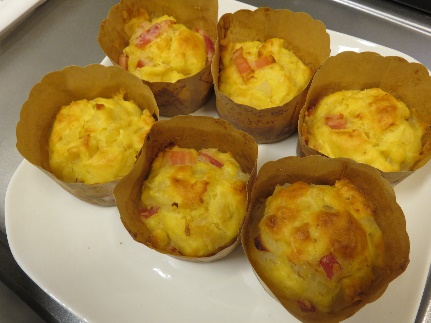 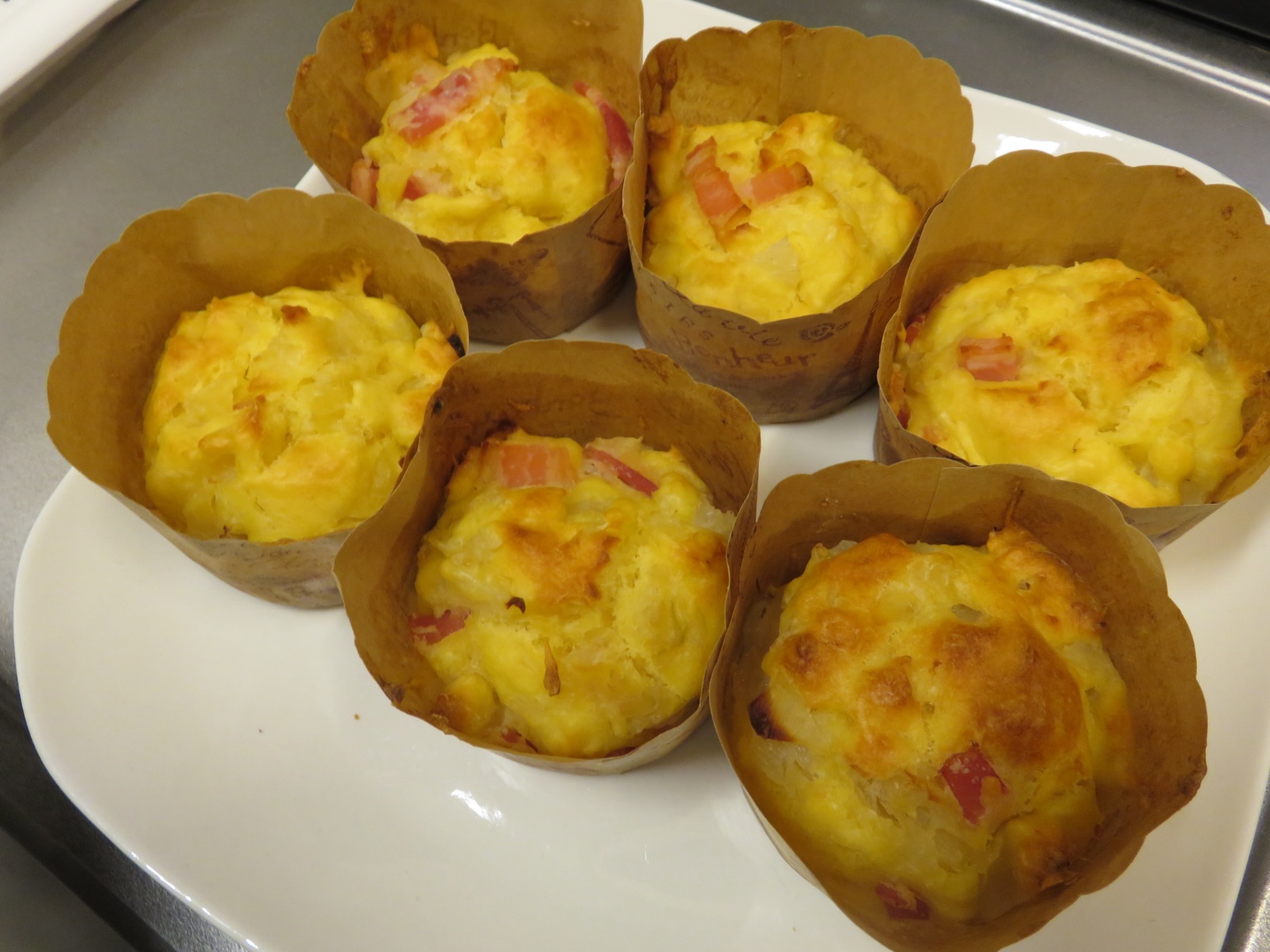 